Geografia, kl. VII, 20.04, przeczytaj tekst, odpowiedzi wyślij na adres kasiagalka221@gmail.comTemat: Rozwój gospodarki energetycznej.1.Wymień rodzaje elektrowni oraz z jakich źródeł energii korzystają.2.Opisz rozwój energetyki wiatrowej w województwie pomorskim.3.Jakie Polska ma zasoby źródeł energii, wymień kilka.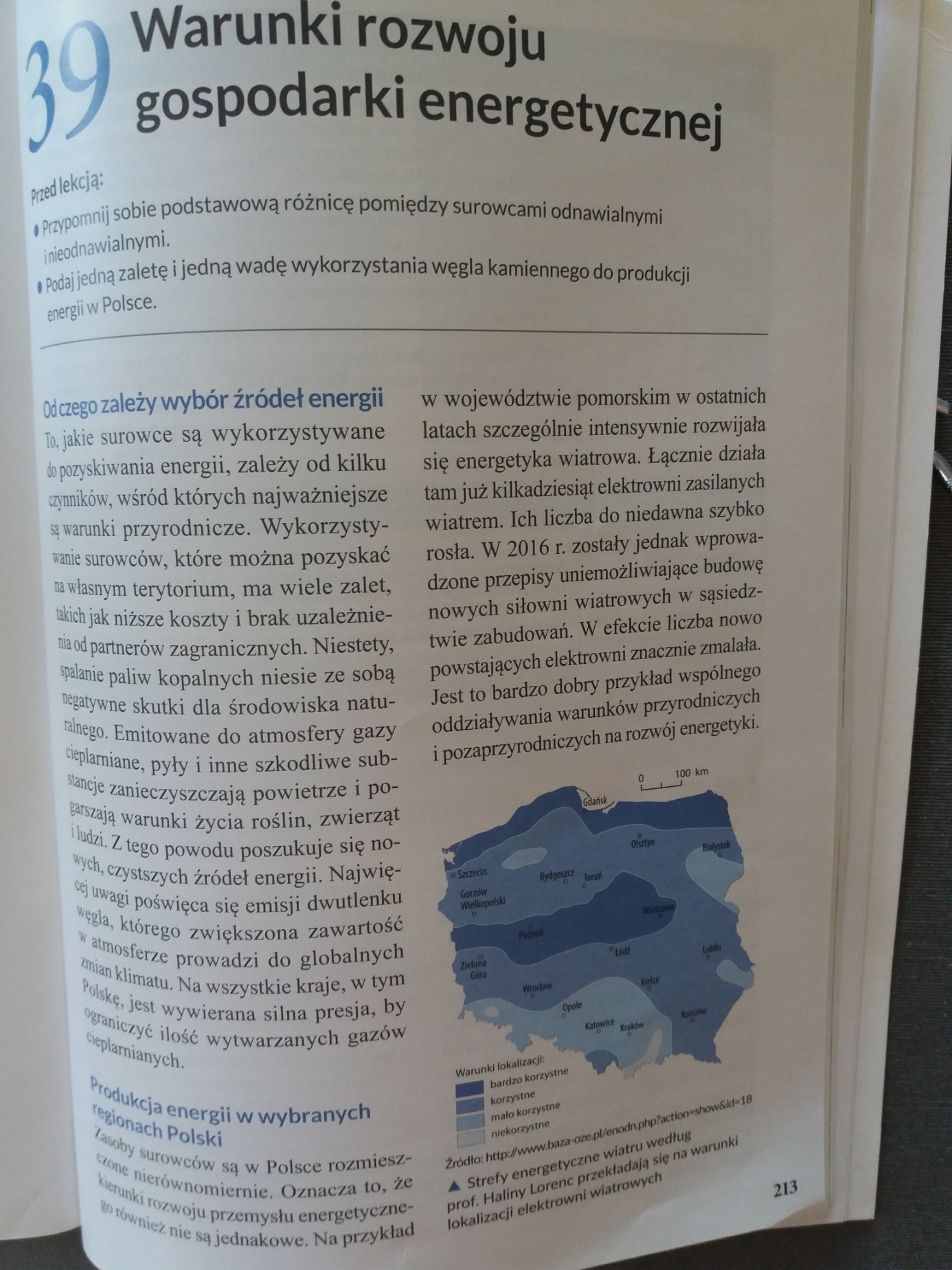 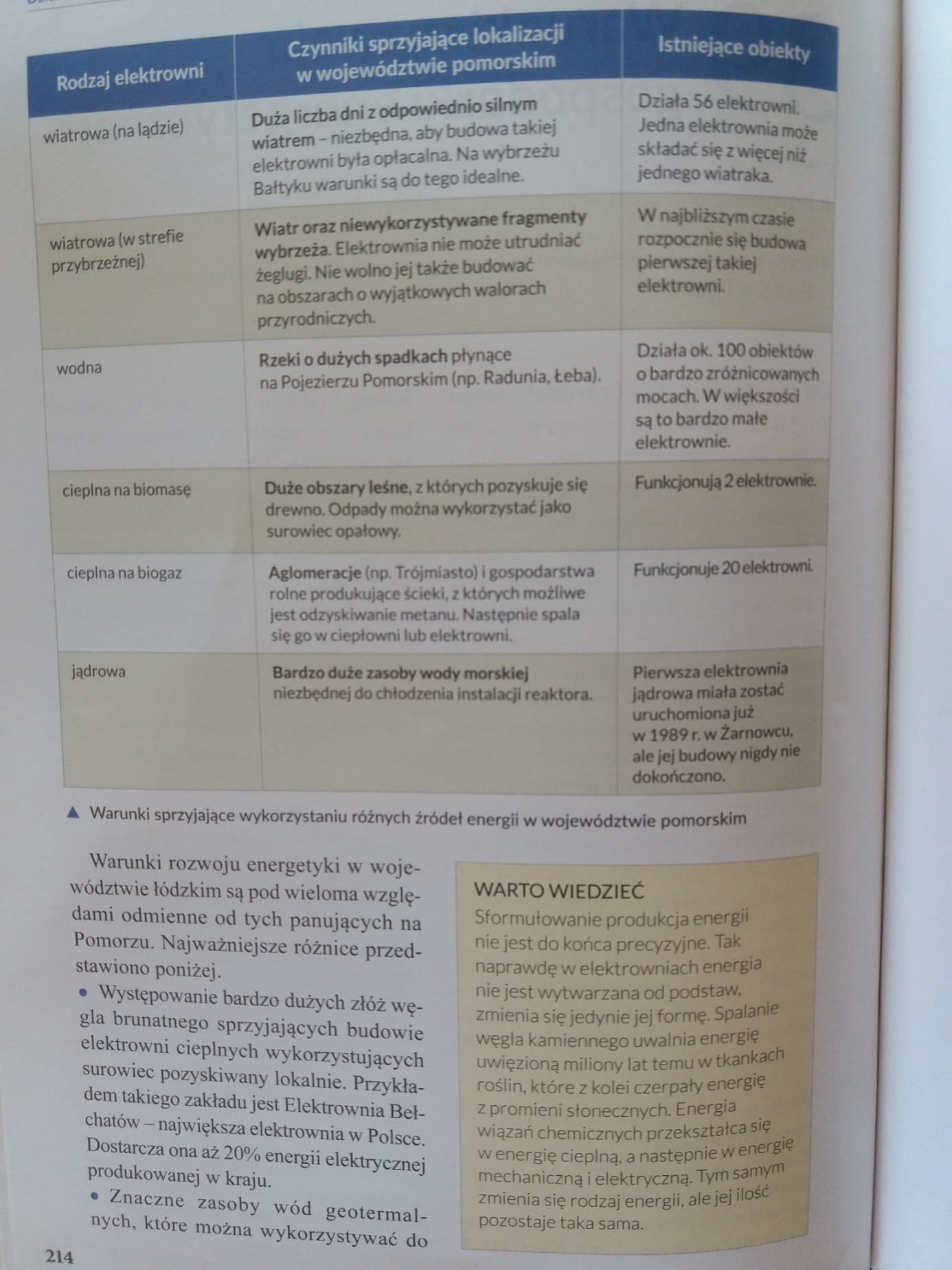 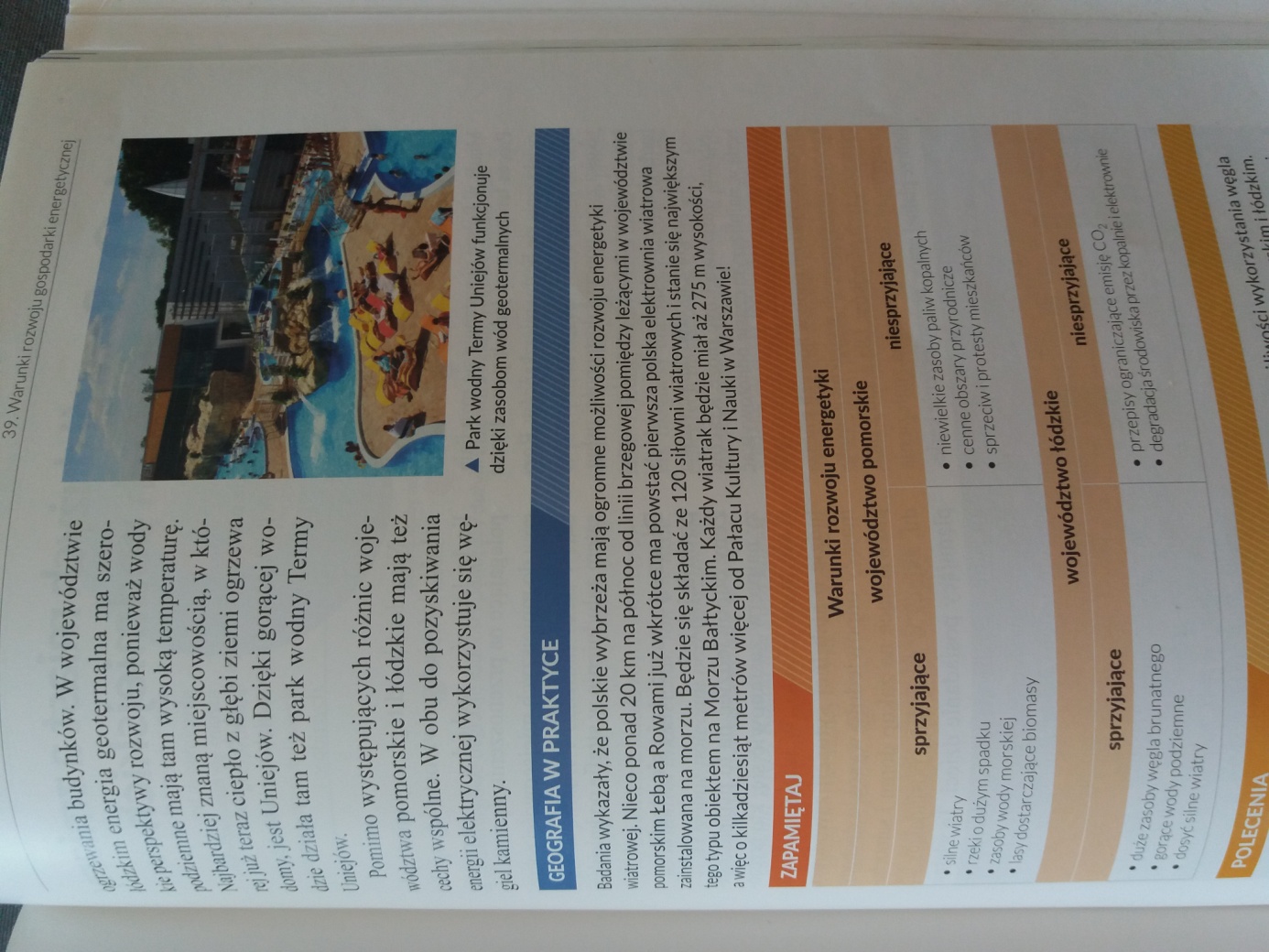 